Bridgewater United ChurchAugust 4, 2019   8th after Pentecost   Ministry Team: Reverend Jeff Chant and Angela CliftonOrganist & Choir Director: Wendy FraserGreeters: Ralph Cook, Yvonne Hirtle   Ushers: Joan Beattie, Doreen WentzellThe asterisk (*) indicates the congregation may stand, as they can.The print in BOLD is where the congregation participates.Prelude: All Things Bright and Beautiful written by Sandra EithunPrelude: Upward Reflection written by Donna J. Kriegen*Gathering Song: Psalm 95: Stand On the Rock (x2)	Come let us sing and give thanks to God!	Stand on the rock of our salvation.	Come let us sing and give thanks to God!	Stand on the rock and shout with joy!Welcome and Announcements*Invitation To Worship*Lighting of the Inclusivity and Christ Candles*Opening Song: Let Your Heart Shine Bright	Let your heart shine bright,	let it go crazy.	Shine a light where its dark and shady,	give your love to the world and maybe,	all of our troubles will melt away. 1. I was floating in the blackness,with hate all around me,with poison on their tongues that burns the eyes.There’s a knowing if I practice,like a shield all around me,that cuts above the noise,and whispers in a voice,     to say,	Let your heart shine bright,	let it go crazy.	Shine a light where its dark and shady,	give your love to the world and maybe,	all of our troubles will melt away. 2. We heard it through the ages,the wisdom of the sages,the King of dreams was waiting on the day.We could love one another,like sisters and brothers,and learn how to forgive,cause love is all there is,      to know,	Let your heart shine bright,	let it go crazy.	Shine a light where its dark and shady,	give your love to the world and maybe,	all of our troubles will melt away. 3. Learn how to forgive,cause love is all there is,      to know,	Let your heart shine bright,	let it go crazy.	Shine a light where its dark and shady,	give your love to the world and maybe,	all of our troubles will melt away. 	Let your heart shine bright,	let it go crazy.	Shine a light where its dark and shady,	give your love to the world and maybe,	all of our troubles will melt away. *Opening Song: I’m Gonna Live So God Can Use Me1. I'm gonna live so God can use meanywhere, Lord, anytime!I'm gonna live so God can use meanywhere, Lord, anytime!2. I'm gonna work so God can use meanywhere, Lord, anytime!I'm gonna work so God can use meanywhere, Lord, anytime!3. I'm gonna pray so God can use meanywhere, Lord, anytime!I'm gonna pray so God can use meanywhere, Lord, anytime!4. I'm gonna sing so God can use meanywhere, Lord, anytime!I'm gonna sing so God can use meanywhere, Lord, anytime!Prayer*Opening Song: I Love You, Lord	I love You, Lord, and I lift my voice,	to worship You, O my soul rejoice.	Take joy, my King, in what You hear,	may it be a sweet, sweet sound in Your ear.Video: “Servant’s Heart Ministries – Change for Change 2019”*Hymn And Gifts Received: # 42 MV – Praise God for This Holy Ground1. Praise God for this holy ground, place and people, sight and sound.	Hallelujah! Hallelujah! Hallelujah!	God’s goodness is eternal.2. Praise God in whose word we find food for body, soul and mind.	Hallelujah! Hallelujah! Hallelujah!	God’s goodness is eternal.3. Praise God who through Christ makes known all are loved and called God’s own.	Hallelujah! Hallelujah! Hallelujah!	God’s goodness is eternal.4. Praise God’s Spirit who befriends, raises, humbles, breaks and mends.	Hallelujah! Hallelujah! Hallelujah!	God’s goodness is eternal.5. Though praise ends, praise is begun where God’s will is gladly done.	Hallelujah! Hallelujah! Hallelujah!	God’s goodness is eternal.Time With ChildrenThe Lord’s PrayerCenteringSpecial Music: As Colours in the Sky sung by Laurel Cowie1. As colours in the sky,We move and blend in love,A touch of this, a mix, a match,As gifts from heaven above.2. Our genders may seem fixed,But even these may change as we find beauty in between that may at first seem strange.3. Our bodies may not match the way we feel inside,but we can change, transform, and find your love still deep and wide.4. So if we break the mold traditions put in place,Let us with courage live our lives with kindness, love, and grace.5. Creating God, you dance,You move as one in three.Come show us by your rainbow light,Our shared humanity.6. The heavens and the earth are made new every day,Help us discover by your grace,New truth, new life, new ways.Scripture Reading: Luke 12:13-21The Word of the Lord.	Thanks be to God.MessageSilent ReflectionPrayers of the Community*Hymn: I am Becoming Peace1. I am becoming peace.I am becoming peace. A well of patience, well of grace, make my soul a holy place.I am becoming peace.2. I am becoming peace.I am becoming peace. A well of patience, well of grace, make my soul a holy place.I am becoming peace.3. I am becoming peace.I am becoming peace. A well of patience, well of grace, make my soul a holy place.I am becoming peace.4. I am becoming,I am becoming,I am becoming peace.*Extinguishing The Candles*Commissioning And Benediction*Choral Blessing: # 298 VU – When You Walk from Here	When you walk from here,	when you walk from here,	walk with justice, walk with mercy,	and with God's humble care.*Postlude: Our God arranged by Victor LabenskeCCLI #11287624The church bulletins are given to the glory of God, and in loving memory of Reverend Reuben and Anna Humby and Herb and Olive Ritcey, gift of Sam and Dale Elsworth.The August church website is given to the glory of God, and in memory of loved ones, gift of Elsie Hebb.Cookies, Punch and Conversation is hosted this week, by Marion Browne of UCW.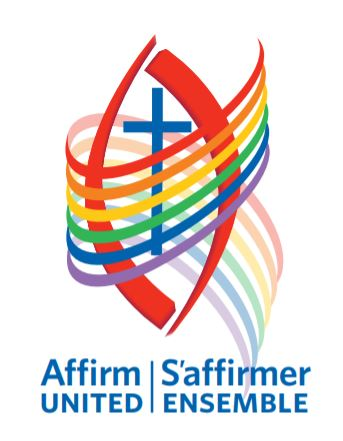 Bridgewater United ChurchWants To Stay In Touch With You!We try to make every effort to keep our congregation informed of the events that occur at Bridgewater United Church. It would be most helpful to Bridgewater United Church, if you followed the suggestions below to make sure that you are as up-to-date with news as possible.1. Please pass along your email to the Church Office at buc@tallships.ca, so that you can be added to congregational emails regarding events, services and storm closures. 2. Check out our website at www.bridgewaterunited.ca for information about our Church, Event Calendar, Church Council Minutes, Church Bulletin, Worship Service Audio Recordings, Sermons and so much more.3. Find us and like us on Facebook.https://www.facebook.com/BridgewaterUnitedChurch?ref=hl4. The Church Office wants to remind members of the congregation, if the worship service is cancelled, an announcement will be placed on CKBW (98.1 FM), on the church’s website at www.bridgewaterunited.ca and the church phone message will state the cancellation by 9:00am.Vision StatementAs followers of Jesus Christ, Bridgewater United Church is a church family that values each person as equal and unique loving expressions of God with gifts and talents to share. People of all ages, gender, race, sexual orientation, gender identity, differing abilities, ethnic background, economic circumstance and those experiencing other barriers that limit inclusion are welcome to fully participate in all our ministries.Mission StatementCo-creating with the Holy Spirit, we celebrate God’s presence with vitality, hope and thanksgiving by providing Christian education and fellowship for children, youth and adults; nurturing and caring for ourselves and others; extending hospitality, and; supporting outreach within and beyond.ValuesWe value energetic engagement in our: Spiritual HealthGenerosityAcceptance of allResponsiveness to the worldLove for God, creation, self and others87 Hillcrest Street, Bridgewater, NS, B4V 1T2Church Office Phone: (902) 543-4833   Ministers’ Shared Private Office Phone: (902) 543-6854  Reverend Jeff Chant; Minister   revjeffchant@gmail.comAngela Clifton; Pastoral Care Coordinator and Parish Nurse aclifton@eastlink.ca   (902) 527-2739Church Office E-mail:  buc@tallships.ca   Website:  www.bridgewaterunited.caFacebook: https://www.facebook.com/BridgewaterUnitedChurch?ref=hlChurch Office Hours are Monday – Friday 9:30am – 1:00pmThis Week at Bridgewater UnitedThis Sunday:   8th After Pentecost   		10:30am Worship with Children’s Activity TableMonday:	Church Office ClosedTuesday:	Church Office ClosedWednesday:	Church Office ClosedThursday:	Church Office ClosedFriday:		Church Office ClosedNext Sunday:	9th After Pentecost   		10:00am Cookies, Punch and Conversation		10:30am Worship with Children’s Activity TableThough there may be less activity, the expenses of the church continue during the summer period. Even though you may not be present on Sunday mornings, you can still make sure that your financial contributions are received by the Church. You may want to consider PAR (pre-authorized remittance), an automatic transfer of funds through your bank. If you are able, we'd love to have you join with us, worshipping God in the beauty of holiness during the summer.If you have visitors, bring them along so they can experience the joy of our faith community.Church Office VacationThe Church Office will be closed from August 6th to August 9th for vacation. Voicemail and emails will be checked daily. For pastoral care emergencies during this time you can reach Angela Clifton at (902) 543-6854 or (902) 527-2739. Celebrating 100 YearsEdna Sutherland Boyd, wife of the late Reverend Ellis Boyd and mother to our Organist, Wendy Fraser, will be turning 100 years old on August 18th. A reception in her honour will be held on August 18th from 2:00pm – 5:00pm at her home in Tatamagouche. All are welcome to join her family in celebrating this wonderful milestone at 17 King Street, Tatamagouche. Best Wishes Only. There will be a card in the Narthex the first of August, for the congregation to add their best wishes or you can send a card to the following address, Box 245, Tatamagouche, NS, B0K 1V0. Providing A Welcoming Space For AllService Animal etiquette says when Service Animals have a vest on, it is working, even if it appears as though it is not. Distracting a Service Animal by making noises, offering food, water, toys or petting may be dangerous to the dog’s handler, especially if the dog is a medical alert dog or brace/mobility support dog. Many handlers have “invisible disabilities,” such as diabetes, hearing loss or other symptoms not readily apparent, and if a Service Animal is paying attention to someone who’s distracting it, it’s not doing their job for their handler.If you know someone who has difficulty attending Worship because of transportation, please call the Church Office and we will arrange a Sunday Carpool.Copies of the Choruses are on the top of the Hymn Book bookshelf at the back of the Sanctuary for those that would rather have the music in front of them.Fostering Faith FormationWe are looking for members of the congregation who would be interested in teaching Sunday School in the fall. Curriculum is provided to each classroom teacher, and the structure of the lesson is given to you. Craft ideas are given, and teachers only need to prepare supplies for them. We have co-teacher classrooms, so that the teachers can share the volunteering time. Please contact the Church Office for information.  We are looking for adult volunteers for the Worship Nursery from September thru to June, so that our Church can provide an opportunity for our young families to have a time of peace and renewal while their child experiences a supportive church environment. Please contact the Church Office for information.  A Message from the Church Envelope StewardIf you would like church envelopes for your family, look for the orange and blue forms at both entrances. Envelopes allow your church givings to be tallied into a tax receipt. PAR is a monthly pre-authorized bank withdrawal by Bridgewater United Church directly, that can be increased or decreased five business days before the end of the month. PAR forms are available at both entrances. PAR cards are available at both entrances, and placed in the Offering plate to specify your givings through PAR. Worship With Linnea GoodOn Sunday, August 25th, the congregation of Bridgewater United Church will be blessed with the musical talents of Linnea Good during our Worship Service. Linnea Good is a singer-songwriter who has been called "the contemporary musical voice of the emerging church in Canada.” She is a leader in the fields of music in worship and biblical storytelling, having produced 11 CD/DVDs of the music of faith. An Evening With Rawlins CrossRawlins Cross is a band with a fusion of Celtic traditional music with the rhythms of Rock, Pop and Worldbeat music and they will be performing at Bridgewater United Church on October 19th, 7:30pm-10:00pm, promoting their 30th Anniversary “Flying Colours” Tour. The band was formed in St. John’s, Newfoundland in the late 1980s, and they continue to maintain a steady course with their 10th studio recording. $35. BUC GardensWe are looking for individuals or families that would like to sign-up to help water the gardens throughout the summer. Please sign up in the Narthex. Outreach OpportunitiesMonetary donations and donations of non-perishable food items are always appreciated throughout the month for the Bridgewater Inter-Church Food Bank. For August, there is a request for Apple Juice (1L or 945ml) and Canned Milk. Minute for Mindfulness“I have the strength to endure difficulties in order to achieve what I desire. I take courage from the whispers of my heart, which sustain me in my difficulties.”